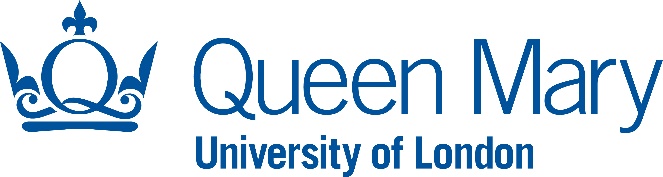 Sections requiredSee Project Classification Guide https://www.its.qmul.ac.uk/projectsandchange/projectgovernance/businesscase/See Document Scaling Guide https://www.its.qmul.ac.uk/projectsandchange/projectgovernance/PROJECT NAMEProject Initiation DocumentationPrepared by: AuthorPURPOSE OF DOCUMENTThe purpose of the project initiation documentation is to capture and record basic information needed to correctly define and plan the project. It is the key pre-requisite for the Produce PID gateway and approval to move on to the Detailed Design stage.RACIGUIDANCE NOTE: This should show who is responsible, accountable, consulted and informed with regard the documentDOCUMENT CONTROLCHANGE CONTROL TABLEAPPROVALS DISTRIBUTIONThis document has been distributed to:Project DefinitionBackgroundGuidance Note: Copy from the Business Case.Scope and ExclusionsIncluded in ScopeGuidance Note: List the main scope items for the project.Excluded from ScopeGuidance Note: List the main items that are out of scope for the project.Constraints, Assumptions and DependenciesConstraintsGuidance Note: Describe the known constraints of the project, e.g. there may be constraints around when particular items of work can be done or need to be completed by, restrictions on availability of equipment or other resources or the location of the project team. Use the constraints identified in the mandate as a starting point and add any additional ones identified to-date.AssumptionsGuidance Note: List the assumptions that have been identified for the project. Use the assumptions identified in the mandate as a starting point and add any additional ones identified to-date.The initial assumptions for the project are:DependenciesGuidance Note: Outline the internal and external factors upon which the successful delivery of this project are dependent, such as other projects and programmes already underway. Also include any projects or programmes that are dependent on the delivery of this project. Use the dependencies identified in the business case as a starting point and add any additional ones identified to-date.InterfacesGuidance Note: Outline any interfaces this project has with other systems or services which result in data flows. Project ApproachSolutionGuidance Note: Describe in high-level terms the solution that will be used to deliver the business option selected from the Business Case, taking into consideration the operational environment into which the solution must fit.Approach to ImplementationGuidance Note: Describe the approach to implementation that the project will take. This could, for example, describe how tasks will be split between internal and external resources, how a phased approach will be used, using a project pilot etc.Project Management StructureProject Management Team StructureGuidance Note: Provide an org chart showing the project management structure. This should include the executive board (if required), project board, delivery team(s)Role DescriptionsProject BoardA project board is setup by the project executive who is appointed by ITSB and a project manager who is assigned by the AD for Projects and Change. The project board will have the following composition:Project Board RolesPlease refer to the IT Services Project Board Terms of Reference – Roles & Responsibilities.Meeting StructurePlease refer to the IT Services Project Board Terms of Reference – Roles & Responsibilities.Delivery TeamThe delivery team will have the following composition:Monitoring and ControlProject TolerancesGuidance Note: Specify any project tolerances that apply to this project. Typically, these will be in terms of cost, time and quality.Product DescriptionsWork Packages – Specialist ProductsGuidance Note: List the main work packages that will need to be delivered by the project to create the specialist products.Work packages – Management ProductsGuidance Note: List the management products that the project will need to create and maintain.Quality Management StrategyGuidance Note: The Quality Management Strategy will vary in scale and detail according to the size and complexity of the project. For a small project you can reference the Gateway Review Process using the text shown below. For a large complex project a separate quality plan may be necessary which can be referenced from this document.Quality PlanGuidance Note: If a separate quality plan is being developed it should address the following areas:Customer’s quality expectationsAcceptance criteria based on product descriptionsQuality tolerances based on product descriptionsQuality methodsQuality responsibilitiesCreation of Quality Register (see below for high level Quality Register)Threshold to exit early life support e.g. no P1s, fewer than 5 P2sThe project will monitor quality in accordance with the Gateway Review Process defined by the Programme Management Office.Quality ControlGuidance Note: For a small project you can simply include the text indicated below. For a large complex project it may be necessary to detail the quality control measures as part of a separate quality plan. This could include, for example, the following:Implementing and tracking the quality methods during the life of the project Maintaining the quality records, within the Quality RegisterSee tables below for an outline of the products and their quality review.Specialised ProductsGuidance Note: List the specialised products for the project, the methods by which their quality will be assessed, their producers, reviewers, approvers, and target review dates. For the specialised products, the reviewer may be customer or business representatives who need to ensure that the products comply with particular quality criteria.Communications ApproachGuidance Note: This section can simply reference the project’s Communications and Engagement Plan.Please refer to the project Communications and Engagement Plan.Project SizeSections requiredSmallControls within PPM tool to be usedMedium1, 2, 3.1 - 3.6 and 5Large1, 2, 3, 4 and 5ResponsibleAccountableConsultInformProject ManagerProject Board & Project ExecutivePMO, Business Analyst, Business Owner, Infrastructure, Applications, Service Management, Research ITITLT, FRMsVersionAmendmentDescriptionRelease DateUpdated byApproverTitleDate of issueVersionNameTitleDate of issueVersionScope NoDescriptionExclusion  NoDescriptionRefDescriptionRefDescriptionAgreed by Dependency NoDependency DescriptionDeliverablesDelivery DatePriority(High, Med, Low)Interface NoInterface DescriptionInbound/ OutboundSystem/ ServiceData NameRoleResponsibilityNameRoleResponsibilityReferenceNameDescriptionNameDescription StatusBenefits Review PlanDefines how and when measurement of project benefits achievement can be madeBusiness CaseProvides justification for the project in terms of benefits, costs, risks, and timescales and is used to assess viabilityCommunication  Management  StrategyDescribes the means and frequency of communication between the project and its stakeholdersConfiguration Item RecordDescribes the status, version, variants and relationships for a configuration item (product, product component or release)Configuration Management StrategyDefining how and by whom the project’s products (each a configuration item) will be controlled and protectedEnd Project ReportConfirms handover of the project’s products to the Project Board and assesses project performance against the PIDEnd Stage ReportProvides information about project performance and status for the stage to the Project BoardException ReportDescribes an exception situation, its impact, options, and Project Manager recommendations to the Project BoardHighlight ReportReports stage progress and status to the Project Board on a regularly scheduled basisIssue RegisterCaptures and maintains information on all project issues that are being managed formallyIssue ReportDescribes, assesses the impact and makes recommendations for issues that are being formally handledLessons LogProvides an informal repository for lessons learned that apply to the current project and lessons from previous projectsLessons ReportDocuments lessons learned from the current project that can be applied to future projectsPlan – Project, Stage and TeamSpecifies the ‘what, when, how and by whom’ required to achieve an objective at a project, stage, or team levelProduct DescriptionDescribes the purpose, composition, derivation and quality criteria for a productProject Initiation DocumentLogical set of documents bringing together key information to start and to manage and control a projectProject Product DescriptionDefines project scope and requirements, customer quality expectation and acceptance criteriaQuality Management StrategyDefines quality techniques, standards and responsibilities to be applied during a projectQuality RegisterContains summary details of all planned and completed quality activities for the projectRisk Management StrategyDescribes goals, procedures, roles and responsibilities, tolerance, tools and techniques for applying risk management Risk RegisterRecords identified project risks, their status and historyWork PackageContains information for creating one or more products, describing the products, the work and any constraintsService Design DocumentSpecifies the technical design of the serviceProduct NameQuality MethodProducerReviewerApproverTarget Review Date